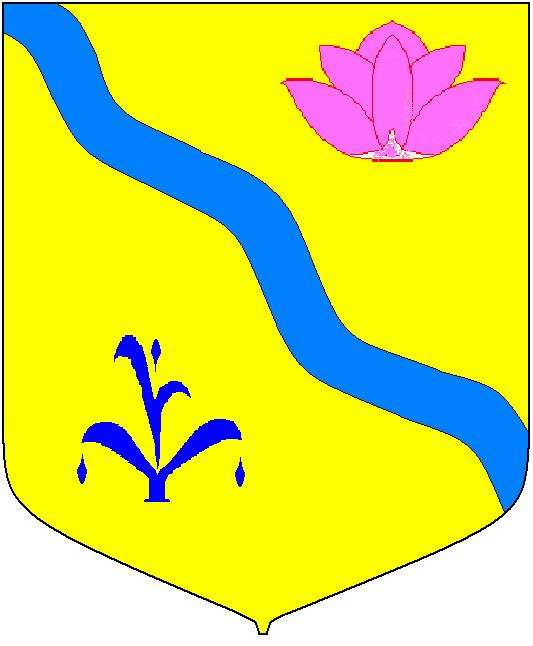 Администрация  Кировского  муниципального района  ПОСТАНОВЛЕНИЕ15.01.2024 г                             п. Кировский                                              № 4О внесении изменений в постановление от 29.11.2023 № 404 «Об утверждении муниципальной программы «Организация транспортного обслуживания населения между поселениями в границах Кировского муниципального района» на 2024-2026 гг.В целях реализации Федерального закона 	Российской Федерации от 06.10.2003 №131-ФЗ «Об  общих  принципах  организации  местного  самоуправления  в  Российской  Федерации», в соответствии Бюджетным кодексом Российской Федерации, постановлением администрации Кировского муниципального района от 11.05.2016 № 122 «Об утверждении Порядка принятия решений о разработке, формирования, реализации и проведении оценки эффективности реализации муниципальных программ в Кировском муниципальном районе», руководствуясь ст. 24 Устава Кировского муниципального района, принятого решением Думы Кировского муниципального района от 08.07.2005 года №126, администрация Кировского муниципального районаПОСТАНОВЛЯЕТ:1. Внести в муниципальную программу «Организация транспортного обслуживания населения между поселениями в границах Кировского муниципального района» на 2024-2026 гг. следующие изменения:1.1. Приложение № 2 к муниципальной программе «Информация о ресурсном обеспечении муниципальной программы» изложить в новой редакции.2. Руководителю аппарата администрации Кировского муниципального района Л.А. Тыщенко данное постановление разместить на официальном сайте администрации Кировского муниципального района.3. Контроль за исполнением данного постановления оставляю за собой.И.о. главы администрации Кировского муниципального района						Е.В. Михайленкоприложение № 2 к муниципальной программеИНФОРМАЦИЯО РЕСУРСНОМ ОБЕСПЕЧЕНИИ МУНИЦИПАЛЬНОЙ ПРОГРАММЫПрограмма «Организация транспортного обслуживания населения между поселениями в границах Кировского муниципального района» на 2024-2026гг.в тыс. руб.№ п/пНаименование отдельного мероприятия, программы, основного мероприятия,Ответственный исполнитель, соисполнителиКод бюджетной классификацииКод бюджетной классификацииКод бюджетной классификацииКод бюджетной классификацииРасходы Кировского муниципального района по годам реализации муниципальной программыРасходы Кировского муниципального района по годам реализации муниципальной программыРасходы Кировского муниципального района по годам реализации муниципальной программы№ п/пНаименование отдельного мероприятия, программы, основного мероприятия,Ответственный исполнитель, соисполнителиГРБСРз ПрЦСРВР20242025202612345678910І Обеспечение сохранности автомобильных дорогІ Обеспечение сохранности автомобильных дорогІ Обеспечение сохранности автомобильных дорогІ Обеспечение сохранности автомобильных дорогІ Обеспечение сохранности автомобильных дорогІ Обеспечение сохранности автомобильных дорогІ Обеспечение сохранности автомобильных дорогІ Обеспечение сохранности автомобильных дорогІ Обеспечение сохранности автомобильных дорогІ Обеспечение сохранности автомобильных дорогІІ Организация транспортного обслуживания населения между поселениями в границах Кировского муниципального района и создание условий для предоставления качественных и доступных транспортных услуг населению.ІІ Организация транспортного обслуживания населения между поселениями в границах Кировского муниципального района и создание условий для предоставления качественных и доступных транспортных услуг населению.ІІ Организация транспортного обслуживания населения между поселениями в границах Кировского муниципального района и создание условий для предоставления качественных и доступных транспортных услуг населению.ІІ Организация транспортного обслуживания населения между поселениями в границах Кировского муниципального района и создание условий для предоставления качественных и доступных транспортных услуг населению.ІІ Организация транспортного обслуживания населения между поселениями в границах Кировского муниципального района и создание условий для предоставления качественных и доступных транспортных услуг населению.ІІ Организация транспортного обслуживания населения между поселениями в границах Кировского муниципального района и создание условий для предоставления качественных и доступных транспортных услуг населению.ІІ Организация транспортного обслуживания населения между поселениями в границах Кировского муниципального района и создание условий для предоставления качественных и доступных транспортных услуг населению.ІІ Организация транспортного обслуживания населения между поселениями в границах Кировского муниципального района и создание условий для предоставления качественных и доступных транспортных услуг населению.ІІ Организация транспортного обслуживания населения между поселениями в границах Кировского муниципального района и создание условий для предоставления качественных и доступных транспортных услуг населению.ІІ Организация транспортного обслуживания населения между поселениями в границах Кировского муниципального района и создание условий для предоставления качественных и доступных транспортных услуг населению.1Оказание услуг по выполнению регулярных перевозок пассажиров и багажа по межпоселенческим маршрутам в границах Кировского муниципального районаАдминистрация Кировского муниципального района95104081900S924102441 819,289852 000,02 000,012.Оказание услуг по выполнению регулярных перевозок пассажиров и багажа по межпоселенческим маршрутам в границах Кировского муниципального районаАдминистрация Кировского муниципального района951Бюджет Приморского края(Субсидии в целях софинансирования мероприятий)04081900Г924102447 277,159383.Установление регулируемых тарифов на пассажирские перевозки пассажиров и багажа по муниципальным маршрутам на территории Кировского муниципального районаАдминистрация Кировского муниципального района951Бюджет Приморского края(Субсидии в целях софинансирования мероприятий)040819000931302443,3873,3873,387	ИТОГО:	ИТОГО:	ИТОГО:	ИТОГО:	ИТОГО:	ИТОГО:	ИТОГО:9099,836232003,3872003,387